12 деньДень Любознательных   Свети нам, солнышко, свети — 
Пусть ни за что на свете, 
Не знают дети черных дней 
На дорогой планете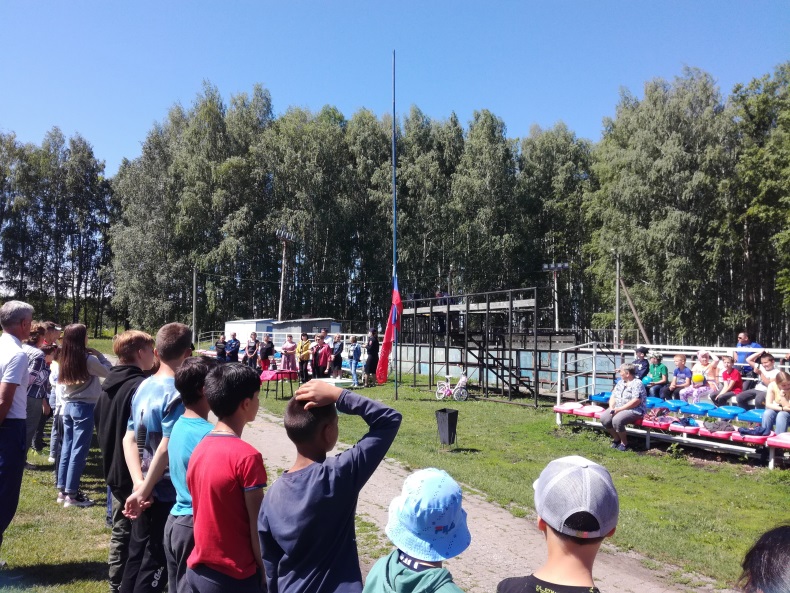 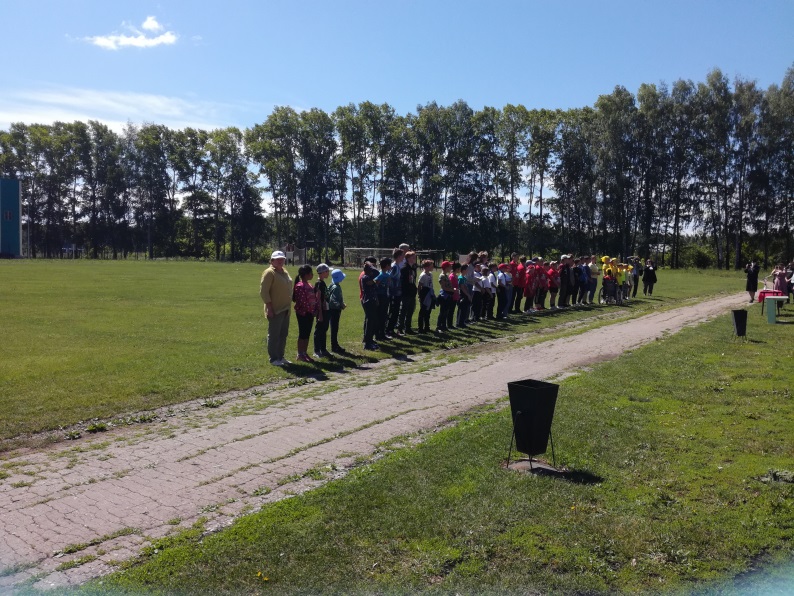 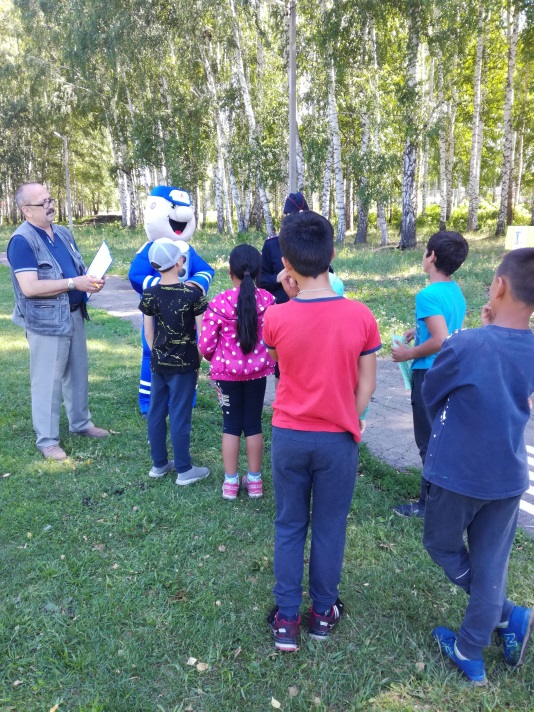 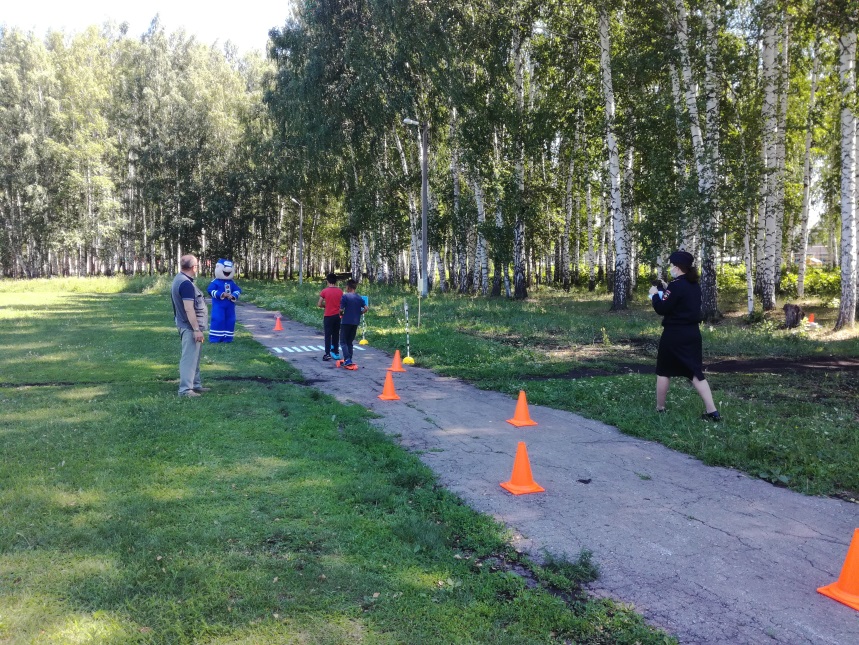 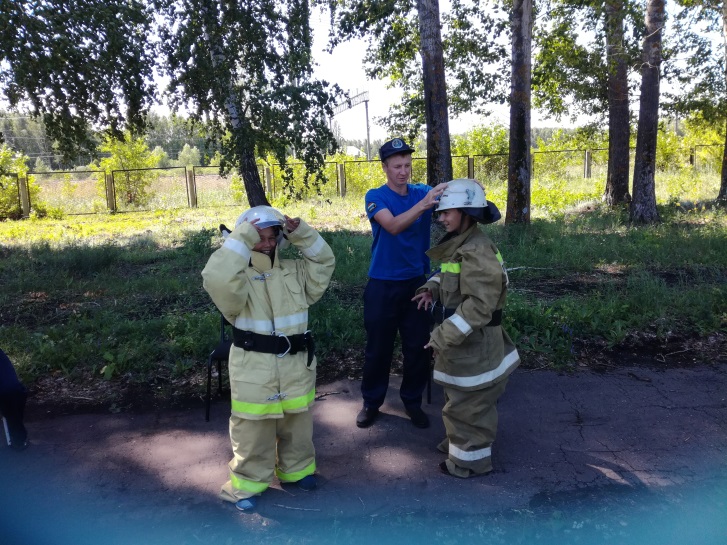 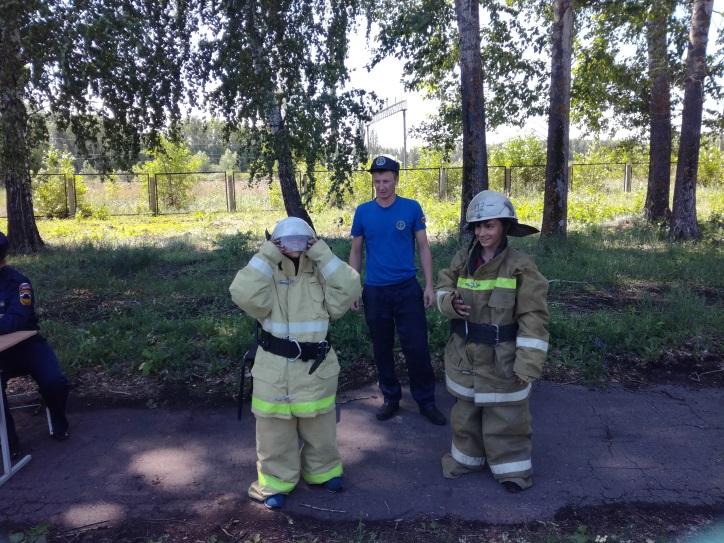 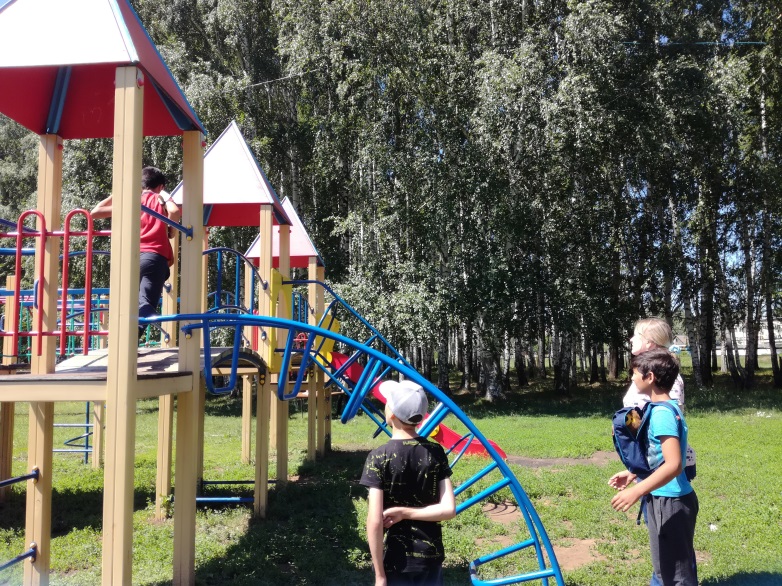 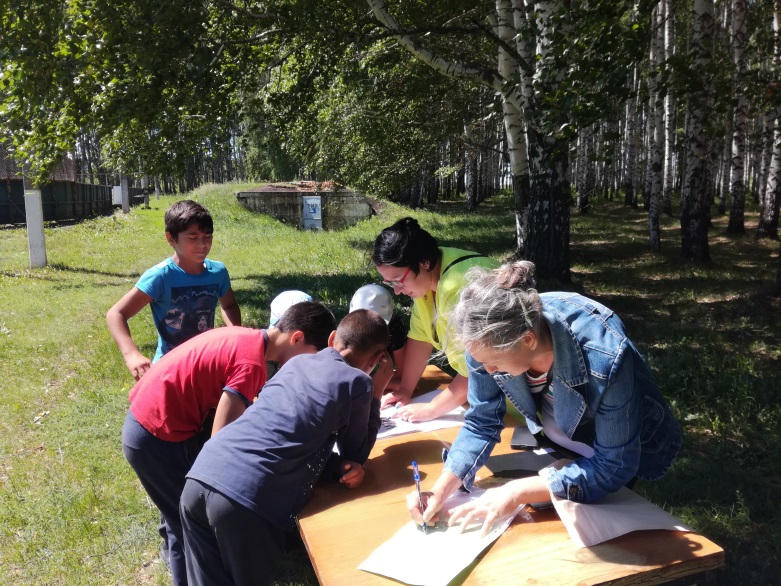 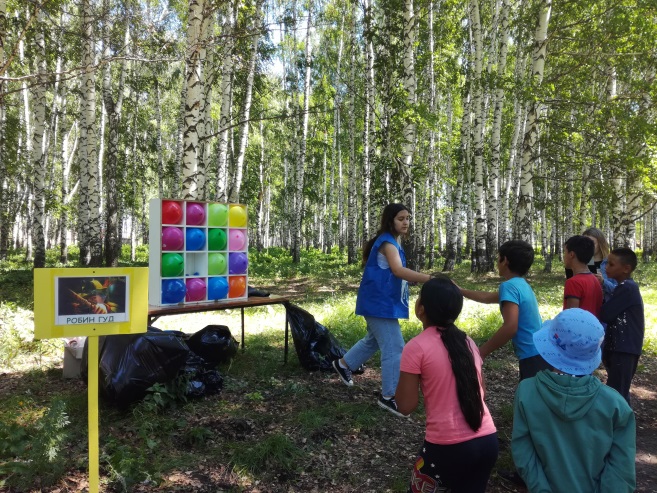 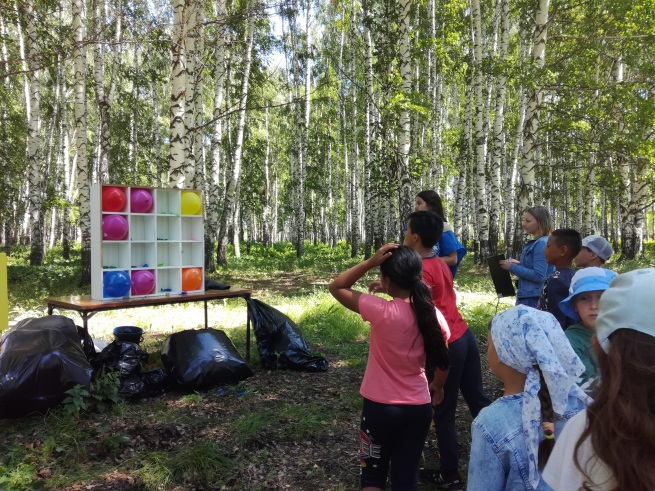 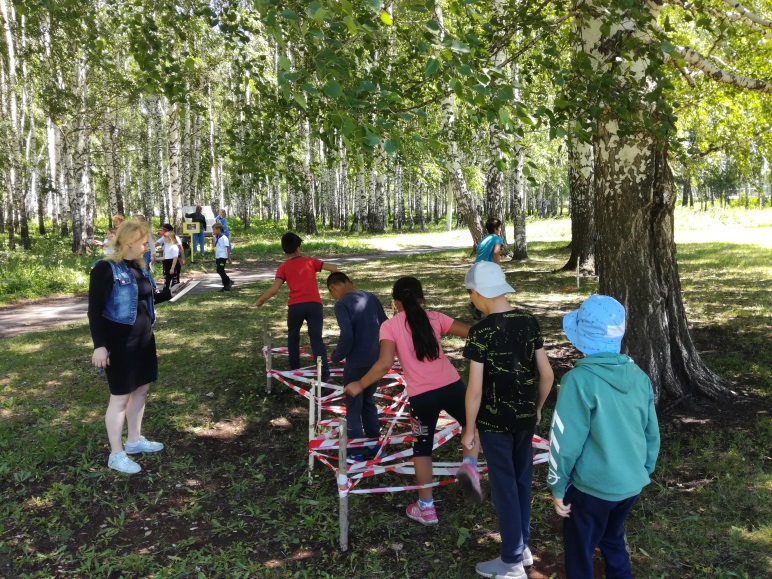 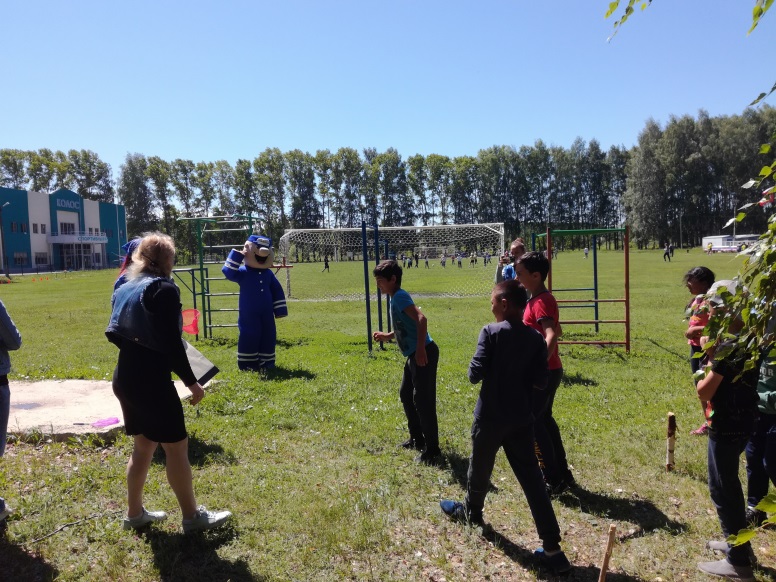 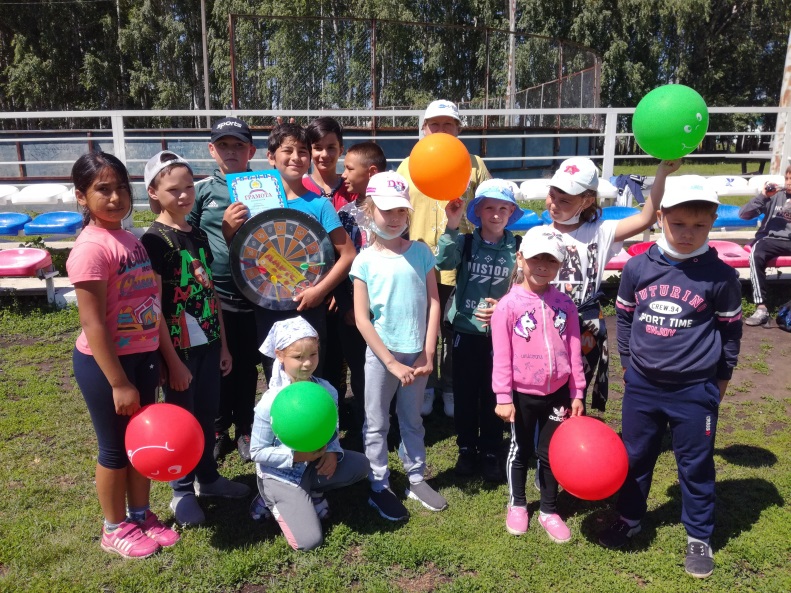 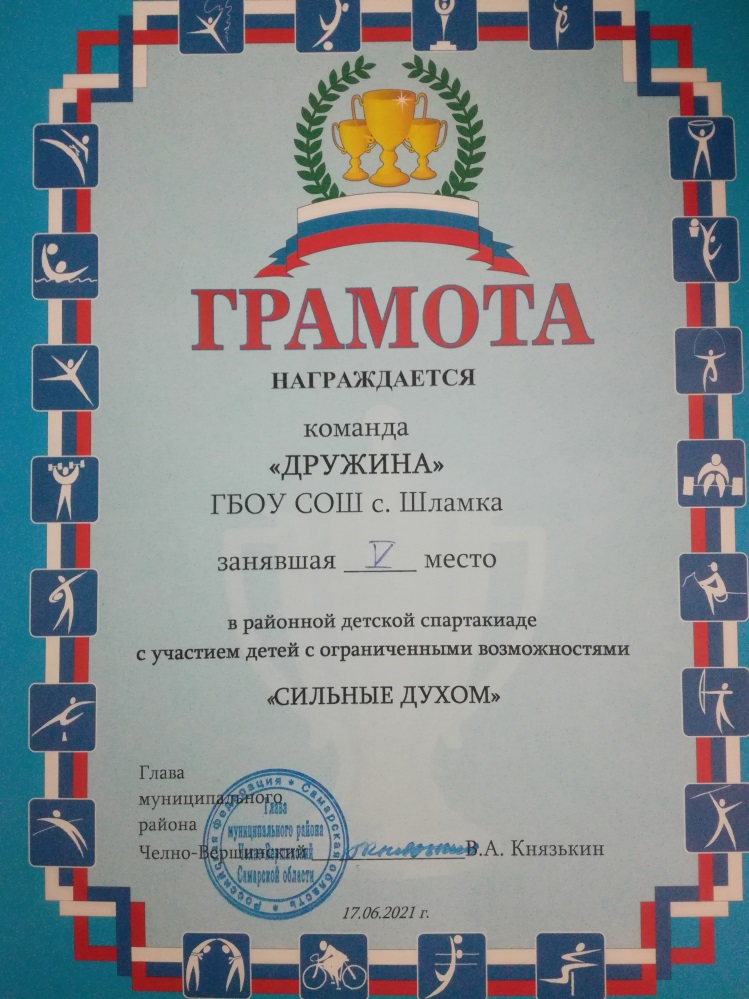 